釜石市民ホール【TETTOサポーター】を募集します。あなたも文化事業の運営をサポートしてみませんか？釜石市民ホールTETTOで開催されるイベントや自主事業のお手伝いをしてくださるサポートスタッフ（ボランティア）を募集します。皆様のご応募を心よりお待ちしております。募集内容釜石市民ホールTETTOの主催事業公演や講座・ワークショップの運営をお手伝いしてくださるサポートスタッフ（ボランティア）を募集します。開催会場の準備、チラシの挟み込み、チケットもぎり、お客様のご案内、アンケート回収、職員の補助作業など、芸術文化に関心のある方や文化施設の運営サポートを通じてレセプショ二ストとしてのスキルを学びたい方はお気軽にご参加ください。募集期間【平成30年度】　平成30年3月1日（木）～5月31日（木）応募資格原則として、釜石市及び周辺地区に在住・在勤・在学されている高校生以上の方。（高校生の方は保護者の同意が必要です。）文化芸術と地域の文化振興に興味を持ち、釜石の「にぎわいづくり」のために積極的にサポート業務に参加して頂ける方。文化芸術関連の仕事や文化施設への就業を目指す方、そのスキルアップを望まれる方。（個人及び関係する団体への利益供与が目的の場合は参加をご遠慮いただきます。）応募方法裏面の応募用紙に必要事項を記入し、釜石市民ホールTETTO総合案内にご持参いただくか、郵送またはファックスにて応募書類をお送りください。審査を経て「TETTOサポーター」登録の手続きを行います。募集人数10名程度サポート業務の参加の仕方　　　釜石市民ホールTETTOで開催されるイベントや自主事業スケジュールをお送りいたします。後日、サポート業務に参加できる日程をお電話で調整させていただきます。サポート業務への報酬は支給されません。（公共交通機関を使用した場合の交通費と市営大町駐車場の駐車料金に限り、最大400円まで支給されます。）「サポーターカード」有効期間（資格を有する期間）は平成30年4月1日から平成31年3月31日までの1年間となります。次年度への更新も可能です。サポーターズの特典1回のサポート業務参加につき1ポイントのスタンプが「サポーターカード」に押印されます。ポイントは自主事業チケット購入時にサポーター割引として使えます。釜石市民ホールTETTOからのご案内（「RE:TETTO」・催事チラシなど）を毎月お届けいたします。サポート業務の参加に関するご注意サポート業務に関するレクチャーの時間（30分程度）を設けます。受講後に「サポーターカード」を発行しサポート業務へ参加していただきます。「サポーターカード」を紛失された場合やご住所・ご連絡先などに変更があった場合は必ずご連絡をお願いいたします。【TETTOサポーター】平成30年度・登録応募用紙申込日　：　平成　　　年　　　月　　　日釜石市民ホールTETTO （指定管理者　釜石まちづくり株式会社）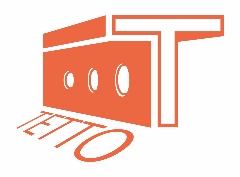 〒026-0024　岩手県釜石市大町1-1-9 　TEL 0193-22-2266　FAX 0193-22-3809